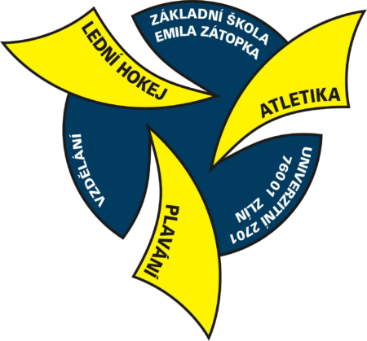 PAVELA s.r.o. Česká 4763760 05 ZlínIČ: 028 07 351Ve Zlíně dne 28. června 2019Objednávka technického dozoru stavebníkaDle Vaší cenové nabídky objednávám technický dozor stavby na akci „Rekonstrukce hygienického zázemí objektu Základní škola Emila Zátopka“. Celková cena dozoru činí Kč 118.580,--.								Mgr. Jana Kříčková								        ředitelka školy